Seget Donji, 18.10.2021.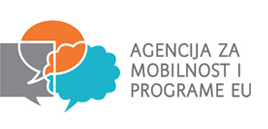 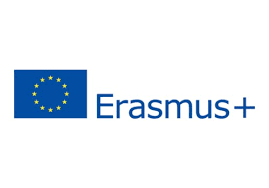 U okviru projekta Erasmus+ K229 za 2021./2022. godinu pod nazivom „CITIUS, ALTIUS, FORTIUS“ koji se vodi pod brojem 2019-1-SK01-KA229-060792.Osnovna škola kralja Zvonimira, raspisuje N A T J E Č A Jodabir 6 učenika/ca za projektne aktivnostikoje će se održati 17.-21.01.2022. godine u Norveškoj Projekt je namijenjen učenicima od 5-8.razreda. Riječ je o projektu čija je tema sport, zdrav način života i fizičke aktivnosti.. Temeljni ciljevi su poboljšanje jezičnih vještina, kao i znanosti, tehnologije, umjetnosti i glazbe te podizanje svijesti o prihvaćanju različitosti. Na svakoj mobilnosti učenike će pratiti dva učitelja. Aviokarte, smještaj i hrana financiraju se iz sredstava odobrenih od Agencije za mobilnost i programe EU.Pozivaju se zainteresirani učenici da životopis i motivacijsko pismo za sudjelovanje u projektu dostave nastavnici Mileni Zulim Ezgeta na mail: milenazulim.e@gmail.comKriterij za odabir učenika bit će sljedeći: motivacijsko pismo, razina znanja iz engleskog jezika, razina znanja iz matematike, ponašanje i sudjelovanje u izvannastavnim aktivnostima Škole.Natječaj je objavljen na mrežnoj stranici Škole ("Erasmus“) i na panou u atriju Škole dana 18. listopada 2022. godine i traje do 26. listopada 2021. godine.Nakon isteka roka natječaja, Povjerenstvo će odlučiti o izboru kandidata i o tome izvijestiti sve prijavljene kandidate.                                                                                                       Ravnatelj:                                                                                                      Dominik Matković, prof